Massachusetts Department of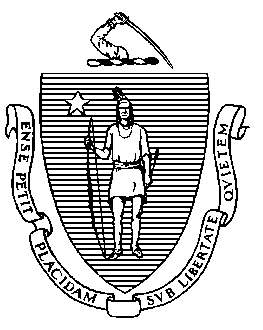 Elementary and Secondary Education75 Pleasant Street, Malden, Massachusetts 02148-4906 	       Telephone: (781) 338-3000                                                                                                                 TTY: N.E.T. Relay 1-800-439-2370MEMORANDUMAt its meeting in February 2013, the Board of Elementary and Secondary Education (Board) authorized the Commissioner to act on its behalf in “(a) granting charter renewals that do not involve probation; (b) approving charter amendments that do not involve changes in grade span, maximum enrollment, or districts served; and (c) removing or continuing conditions imposed on charters of charter schools; provided that the Commissioner shall report to the Board on all charter renewals, charter amendments, and conditions that have been so approved; and provided further, that the Commissioner shall notify the Board in advance of all such intended actions, and a Board member may request that the Commissioner place the charter matter(s) on the agenda of the Board for discussion and action.”On January 10, 2019, I notified the Board that I intended to renew the charters of six schools. The charters of three of these schools, Berkshire Arts and Technology Charter Public School (BART), River Valley Charter School (RVCS), and Salem Academy Charter School (SACS), were to be renewed without conditions. The charters of the three others, Argosy Collegiate Charter School (ACCS), Hill View Montessori Charter Public School (HVMCPS), and Phoenix Academy Public Charter High School, Springfield (PAPCHSS) were to be renewed with conditions. No Board member requested that any of these matters be brought to the full Board for review. I am now notifying the Board that I have renewed the charters of these six schools. Summary information regarding the six schools for which I renewed charters is provided in this memorandum. Each charter is renewed for the period of July 1, 2019, through June 30, 2024. The charter of each school is renewed for the maximum enrollment, grades served, and district(s) served, as indicated in this memorandum. All of the schools shall operate in accordance with the provisions of G.L. c. 71, § 89; 603 CMR 1.00; and all other applicable state and federal laws and regulations and such additional conditions as the Commissioner or the Board may establish, all of which shall be deemed conditions of the charter.Argosy Collegiate Charter SchoolThe renewal of the charter of Argosy Collegiate Charter School (ACCS) is explicitly conditioned as follows. Failure to meet these conditions may result in the Board placing ACCS on probation, revoking its charter, or imposing additional conditions on its charter.Condition 1: By February 28, 2019, ACCS must submit evidence to the Department that it has provided the school community with notice of the school’s renewal with conditions that the school must meet. The school must inform parents/guardians, teachers, staff, board members, and students of the school’s current status. Condition 2: By August 1, 2019, ACCS must demonstrate that it has hired properly qualified staff to deliver English learner instruction. Condition 3: By December 31, 2020, the school must demonstrate that it is an academic success by providing evidence that the school has exhibited significant and sustained academic improvement in mathematics, English language arts, and science. If ACCS does not demonstrate academic improvement by December 31, 2019, the Commissioner and the Board of Elementary and Secondary Education will take further action including, but not limited to, placing the school on probation. Berkshire Arts and Technology Charter Public SchoolHill View Montessori Charter Public School The renewal of the charter of Hill View Montessori Charter Public School (HVMCPS) is explicitly conditioned as follows. Failure to meet these conditions may result in the Board placing HVMCPS on probation, revoking its charter, or imposing additional conditions on its charter.Condition 1: By February 28, 2019, HVMCPS must submit evidence to the Department that it has provided the school community with notice of the school’s renewal with conditions that the school must meet. The school must inform parents/guardians, teachers, staff, board members, and students of the school’s current status.Condition 2: By April 30, 2019, the board of trustees must review the school’s program and submit an action plan to the Department that addresses areas in need of improvement. The review and action plan must address at least the following areas: the degree to which the school’s program aligns with the school’s mission and key design elements; the degree to which the program for 7th and 8th grade aligns to the mission and provides academic excellence; the school’s processes to identify students who need supports; and the school’s self-evaluation of its special education and English learner programs. Phoenix Academy Public Charter High School, SpringfieldThe renewal of the charter of Phoenix Academy Public Charter School, Springfield (PAPCHSS) is explicitly conditioned as follows. Failure to meet these conditions may result in the Board placing PAPCHSS on probation, revoking its charter, or imposing additional conditions on its charter.Condition 1: By February 28, 2019, PAPCHSS must submit evidence to the Department that it has provided the school community with notice of the school’s renewal with conditions that the school must meet. The school must inform parents/guardians, teachers, staff, board members, and students of the school’s current status. Condition 2: By April 30, 2019, the board of trustees must conduct a comprehensive review of PAPCHSS’s program and submit an action plan to the Department that addresses areas in need of improvement as outlined in the Summary of Review. Condition 3: By August 1, 2019, PAPCHSS must demonstrate that it will provide physical education instruction as required by Massachusetts state law, G.L. c 71, § 3.River Valley Charter SchoolSalem Academy Charter School**************If you have any questions or require additional information, please contact Alison Bagg, Director (781-338-3218); Cliff Chuang, Senior Associate Commissioner (781-338-3222); or me.Attachments:	Charter Schools – Notification of Intended ActionsJeffrey C. RileyCommissionerTo:Members of the Board of Elementary and Secondary EducationFrom:	Jeffrey C. Riley, CommissionerDate:	February 1, 2019Subject:Charter Schools – Charters Renewed for Argosy Collegiate Charter School; Berkshire Arts and Technology Charter Public School; Hill View Montessori Charter Public School; Phoenix Academy Public Charter High School, Springfield; River Valley Charter School; and Salem Academy Charter School Exceeds Meets Partially Meets Falls Far BelowCriteriaArgosy Collegiate Charter SchoolBerkshire Arts and Technology Charter Public SchoolHill View Montessori Charter Public SchoolPhoenix Academy Public Charter High School, SpringfieldRiver Valley Charter SchoolSalem Academy Charter SchoolFaithfulness to Charter1. Mission and Key Design       Elements Meets Meets Partially Meets Partially Meets Meets MeetsFaithfulness to Charter2. Access and Equity Partially Meets Partially Meets Partially Meets Partially Meets Partially Meets MeetsFaithfulness to Charter4. Dissemination Partially Meets Meets Meets Meets Meets MeetsAcademic Program Success5. Student PerformanceRequiring assistance or intervention5th percentileNot requiring assistance or intervention80th percentileNot requiring assistance or intervention28th percentileInsufficient Data Not requiring assistance or intervention74th percentileNot requiring assistance or intervention83rd percentileOrganizational Viability9. Governance Meets Meets Meets Meets Meets MeetsCommissioner ActionCommissioner ActionRenewed with ConditionsUnconditional RenewalRenewed with ConditionsRenewed with ConditionsUnconditional RenewalUnconditional RenewalType of Charter(Commonwealth or Horace Mann)CommonwealthLocationFall RiverRegional or Non-RegionalNon-RegionalDistricts in Region (if applicable)N/AYear Opened2014Year(s) Renewed(if applicable)N/AMaximum Enrollment644Current Enrollment466 (as of October 2018)Chartered Grade Span6-12Current Grade Span6-10Students on Waitlist216 (as of March 2018)Current Age of School5Mission StatementThe mission of Argosy Collegiate Charter School is to provide all scholars in grades 6 through 12 with a seamless middle to high school education that educates them for a rigorous and relevant four-year college degree and ensures they are able to compete in a 21st century global economy. Argosy Collegiate Charter School prepares Fall River’s diverse community of learners with the academic foundation and character values necessary to be successful in college, career, and life.Mission StatementThe mission of Argosy Collegiate Charter School is to provide all scholars in grades 6 through 12 with a seamless middle to high school education that educates them for a rigorous and relevant four-year college degree and ensures they are able to compete in a 21st century global economy. Argosy Collegiate Charter School prepares Fall River’s diverse community of learners with the academic foundation and character values necessary to be successful in college, career, and life.Mission StatementThe mission of Argosy Collegiate Charter School is to provide all scholars in grades 6 through 12 with a seamless middle to high school education that educates them for a rigorous and relevant four-year college degree and ensures they are able to compete in a 21st century global economy. Argosy Collegiate Charter School prepares Fall River’s diverse community of learners with the academic foundation and character values necessary to be successful in college, career, and life.Mission StatementThe mission of Argosy Collegiate Charter School is to provide all scholars in grades 6 through 12 with a seamless middle to high school education that educates them for a rigorous and relevant four-year college degree and ensures they are able to compete in a 21st century global economy. Argosy Collegiate Charter School prepares Fall River’s diverse community of learners with the academic foundation and character values necessary to be successful in college, career, and life.Type of Charter(Commonwealth or Horace Mann)CommonwealthLocationAdamsRegional or Non-RegionalRegionalDistricts in Region (if applicable)Adams-Cheshire, Clarksburg, Florida, Hancock, Lanesborough, Mt. Greylock, North Adams, Pittsfield, Savoy, WilliamstownYear Opened2004Year(s) Renewed(if applicable)2009, 2014Maximum Enrollment363Current Enrollment378 (as of October 2018)Chartered Grade Span6-12Current Grade Span6-12Students on Waitlist11 (as of March 2018)Current Age of School15Mission StatementBART Charter Public School prepares students for college by promoting mastery of academic skills and content with a strong foundation in arts and technology.  The school provides middle and high school students in Berkshire County with an educational community that regards everyone, including teachers and parents, as lifelong learners.Mission StatementBART Charter Public School prepares students for college by promoting mastery of academic skills and content with a strong foundation in arts and technology.  The school provides middle and high school students in Berkshire County with an educational community that regards everyone, including teachers and parents, as lifelong learners.Mission StatementBART Charter Public School prepares students for college by promoting mastery of academic skills and content with a strong foundation in arts and technology.  The school provides middle and high school students in Berkshire County with an educational community that regards everyone, including teachers and parents, as lifelong learners.Mission StatementBART Charter Public School prepares students for college by promoting mastery of academic skills and content with a strong foundation in arts and technology.  The school provides middle and high school students in Berkshire County with an educational community that regards everyone, including teachers and parents, as lifelong learners.Type of Charter(Commonwealth or Horace Mann)CommonwealthLocationHaverhillRegional or Non-RegionalNon-Regional Districts in Region (if applicable)N/AYear Opened2004Year(s) Renewed(if applicable)2009, 2014Maximum Enrollment306Current Enrollment304 (as of October 2018)Chartered Grade SpanK-8Current Grade SpanK-8Students on Waitlist294 (as of March 2018)Current Age of School15Mission StatementThe mission of Hill View Montessori Charter Public School is to provide a grade K-8, public education that promotes academic excellence using the Montessori philosophy. In partnership with teachers and parents, children attain high levels of academic, personal and social achievement and so prepared, become constructive contributors to our community.Mission StatementThe mission of Hill View Montessori Charter Public School is to provide a grade K-8, public education that promotes academic excellence using the Montessori philosophy. In partnership with teachers and parents, children attain high levels of academic, personal and social achievement and so prepared, become constructive contributors to our community.Mission StatementThe mission of Hill View Montessori Charter Public School is to provide a grade K-8, public education that promotes academic excellence using the Montessori philosophy. In partnership with teachers and parents, children attain high levels of academic, personal and social achievement and so prepared, become constructive contributors to our community.Mission StatementThe mission of Hill View Montessori Charter Public School is to provide a grade K-8, public education that promotes academic excellence using the Montessori philosophy. In partnership with teachers and parents, children attain high levels of academic, personal and social achievement and so prepared, become constructive contributors to our community.Type of Charter(Commonwealth or Horace Mann)CommonwealthLocationSpringfieldRegional or Non-RegionalRegionalDistricts in Region (if applicable)Springfield, Holyoke, ChicopeeYear Opened2014Year(s) Renewed(if applicable)N/AMaximum Enrollment250Current Enrollment198 (as of October 2018)Chartered Grade Span9-12Current Grade Span9-12Students on Waitlist0 (as of March 2018)Current Age of School5Mission StatementPhoenix Academy Public Charter High School, Springfield challenges resilient, disconnected students with rigorous academics and relentless supports, so they take ownership of their futures and succeed in high school, college and as self-sufficient adults.Mission StatementPhoenix Academy Public Charter High School, Springfield challenges resilient, disconnected students with rigorous academics and relentless supports, so they take ownership of their futures and succeed in high school, college and as self-sufficient adults.Mission StatementPhoenix Academy Public Charter High School, Springfield challenges resilient, disconnected students with rigorous academics and relentless supports, so they take ownership of their futures and succeed in high school, college and as self-sufficient adults.Mission StatementPhoenix Academy Public Charter High School, Springfield challenges resilient, disconnected students with rigorous academics and relentless supports, so they take ownership of their futures and succeed in high school, college and as self-sufficient adults.Type of Charter(Commonwealth or Horace Mann)CommonwealthLocationNewburyportRegional or Non-RegionalRegionalDistricts in Region (if applicable)Amesbury, Newburyport, Triton (Newbury and Salisbury), Pentucket (West Newbury)Year Opened1999Year(s) Renewed(if applicable)2004, 2009, 2014Maximum Enrollment288Current Enrollment288 (as of October 2018)Chartered Grade SpanK-8Current Grade SpanK-8Students on Waitlist168 (as of March 2018)Current Age of School20Mission StatementThe mission of River Valley Charter School is to provide a rigorous academic program based on the Montessori philosophy and rooted in the history, culture, and ecology of the Merrimack River Valley. Students will reach their full potential as scholars and become self-reliant and productive members of society. They will be adept at critical thinking and creative problem solving and will be fully prepared to succeed in future schools, careers, and civic life.Mission StatementThe mission of River Valley Charter School is to provide a rigorous academic program based on the Montessori philosophy and rooted in the history, culture, and ecology of the Merrimack River Valley. Students will reach their full potential as scholars and become self-reliant and productive members of society. They will be adept at critical thinking and creative problem solving and will be fully prepared to succeed in future schools, careers, and civic life.Mission StatementThe mission of River Valley Charter School is to provide a rigorous academic program based on the Montessori philosophy and rooted in the history, culture, and ecology of the Merrimack River Valley. Students will reach their full potential as scholars and become self-reliant and productive members of society. They will be adept at critical thinking and creative problem solving and will be fully prepared to succeed in future schools, careers, and civic life.Mission StatementThe mission of River Valley Charter School is to provide a rigorous academic program based on the Montessori philosophy and rooted in the history, culture, and ecology of the Merrimack River Valley. Students will reach their full potential as scholars and become self-reliant and productive members of society. They will be adept at critical thinking and creative problem solving and will be fully prepared to succeed in future schools, careers, and civic life.Type of Charter(Commonwealth or Horace Mann)CommonwealthLocationSalemRegional or Non-RegionalNon-RegionalDistricts in Region (if applicable)N/AYear Opened2004Year(s) Renewed(if applicable)2009, 2014Maximum Enrollment480Current Enrollment491 (as of October 2018)Chartered Grade Span6-12Current Grade Span6-12Students on Waitlist246 (as of March 2018)Current Age of School15Mission StatementSalem Academy Charter School is a small 6th – 12th grade public school designed to educate the City of Salem’s diverse student population. Through a unique integration of college preparatory classes with service to the community, the school graduates informed, articulate and proactive individuals of strong character.Mission StatementSalem Academy Charter School is a small 6th – 12th grade public school designed to educate the City of Salem’s diverse student population. Through a unique integration of college preparatory classes with service to the community, the school graduates informed, articulate and proactive individuals of strong character.Mission StatementSalem Academy Charter School is a small 6th – 12th grade public school designed to educate the City of Salem’s diverse student population. Through a unique integration of college preparatory classes with service to the community, the school graduates informed, articulate and proactive individuals of strong character.Mission StatementSalem Academy Charter School is a small 6th – 12th grade public school designed to educate the City of Salem’s diverse student population. Through a unique integration of college preparatory classes with service to the community, the school graduates informed, articulate and proactive individuals of strong character.